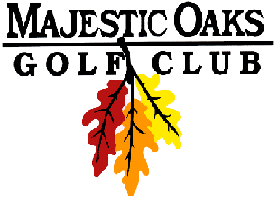 Tuesday Night Final Results2 Man Best Ball Blind Draw- Gross & NetSignature CourseMay 16th 2018	Gross Team Winners	1st –Jeff Kittelson & Jon Walberg		Score: 37*	$30 per Player	2nd – Kelly Johnson & Paul Thompson		Score: 37	$20 per Player	3rd -  Soradech Buachart & Dayton Kuduk	Score: 38	$10 per Player	Net Team Winners	1st – Chad Gutenkauf & Kevin Stockman	Score : 28*	$30 per Player	2nd –Kory Klatt & Dave Meilahn			Score: 28	$20 per Player	3rd-  Larry Selzer & Andy Stromgren		Score: 28	$10 per PlayerCLOSEST TO PINHole #4 –	Brett Lamotte			$20Hole #8 –	Kevin Bayer			$20Gross Skins Flight 1- $14/skin4  on #1 Al Vanyo3 on #2 Al Leach3 on #3 Gary Jacobson 3 on #7- Dayton Kuduk2 on #8 Kevin BayerFlight 2- $22/skin3 on #3 Dennis Rutt3 on #5 Jim Weidner4 on #6 Tim FehlenNet Skins Flight 1- $17/skin	3 on #1 Al Vanyo2 on #2 Al Leach2 on #3 Gary Jacobson2 on #7 Dayton KudukFlight 2- $22/skin2 on #3 Steve Carroll2 on #6 Tim Fehlen2 on #9 Kevin Stockman *won in scorecard playoff Last 9, Last 6, Last 3, Last 1